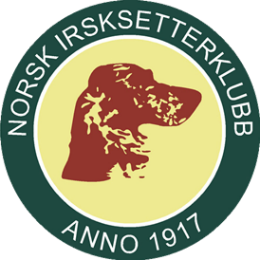 Handlingsplan 2021Mål  (RAS) JaktegenskaperRød IS skal hevde seg blant topp 6 innenfor NM individuelt for stående fuglehunder (høyfjell, vinter, lavland og skog)Rød IS skal være blant topp 3 innenfor NM lag (høyfjell, vinter og lavland)Rød og hvit IS skal får premier i alle kvalitetsklasserØke andelen av irsksettere som deltar på jaktprøverHelse Godkjenning av RAS 2019 – 2024 (RS 2021)Irsk setter skal ha en sunn og god helse, og fremstå som en frisk raseKartleggingGemytt Promotere irsk setter som mentalt sterke brukshunderIngen gemyttanmerkinger på jaktprøver eller utstillingLegge til rette for kurs og sosialisering for unghunderEksteriør 3 røde IS NUCHFlere irsksettere på utstilling, oppfordre avdelinger til å sammen arrangere større utstillingerFlere eksteriørdommere for vår raseHa statistikk over dommere/ premier (kalibrering)Medlemmer 1800 medlemmer, gradvis økningTilbud om lokale medlemsmøter, kurs og samlingerInformasjon på NISK sidene i FH, hjemmesiden, medlemsmail og FacebookOrganisasjonen Sette i gang en prosess for drøfting av en eventuell endring av vår organisasjonsmodellTiltak  JaktegenskaperHvem?StatusHa gjennomført dressurkurs/»ro i oppflukt»AvdelingeneHa gjennomført treningssamling i fjell/skog/lavland (med økonomisk støtte fra HS til terrengleie)AvdelingeneArrangere instruktørkurs fase 1 og 2styretOversikt over instruktører på hjemmesidenAvdelingenePublisere statistikker over viltfinner- og standindekser på jaktprøverAvlsrådetHelseHvem?StatusHelseundersøkelse om forekomst av overgangsvirvel og epilepsi hos irsk setterStyretPresentasjon av helseundersøkelsen og videre arbeid (RS 2022)StyretHelsetester i forhold til avlskravStyretInformasjon til oppdrettere med artikler i FHStyretGemyttHvem?StatusHa oversikt over anmerkninger på prøver og utstillingerStyretAvle på harmoniske og mentalt sterke individAvlsråd / oppdrettereUnghundsamling med foredrag og dressurStyret/ avdelingerEksteriørHvem?StatusKurs i anatomi og bevegelse (digitalt)StyretHandlerkursAvdelingeneSamarbeide om å holde utstillingerAvdelingeneInvitere nyutdannede dommere til utstillingerAvdelingeneTilbakemelding fra NKK/DUKUts.ansvarligMedlemmerHvem?Status1800 medlemmer  31.12.oppdrettereBredt aktivitetstilbudAvdelingene/styretAktiv oppdatert bruk av våre medierStyret/redaktør/avdelingerOrganisasjonHvem?StatusMøte mellom styret og avdelinger/ DR  2 g.pr.år StyretSpørreundersøkelse til avdelinger/DR ang. vår organisasjonsmodell og loverStyretOpprette arbeidsgruppe som jobber med en evt. endring av vår modell frem mot RS 2022Styret/ RS